Daisyspeler Victor Reader Stratus 4, snel aan de slag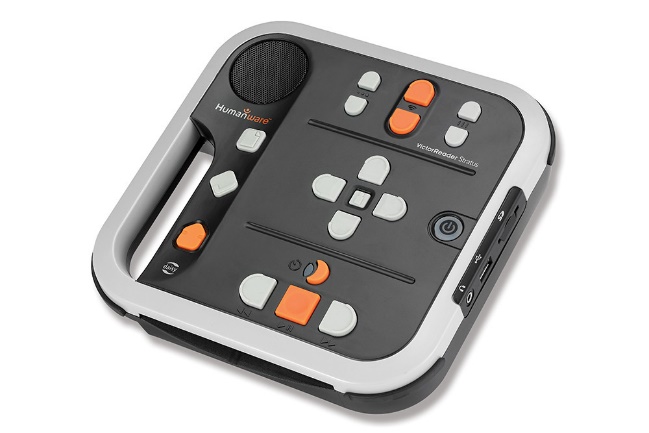 Daniel Schober en Rudó de Goede, Koninklijke VisioIn deze productie van het Visio Kennisportaal maak je kennis met de Victor Reader Stratus 4: een tafelmodel Daisyspeler waarmee je kunt luisteren naar gesproken boeken, tijdschriften en hoorspelen uit de bibliotheek van Passend Lezen. Het apparaat is ontwikkeld voor mensen die slechtziend of blind zijn, of die een andere leesbeperking hebben. Je luistert je boeken vanaf een Daisy cd. Die lijkt op een gewone cd, maar je kunt er veel meer mee zoals bladeren door hoofdstukken.We leggen je stap voor stap uit wat je van het apparaat kunt verwachten, waar de knoppen zich bevinden en hoe ze werken. Heb je hulp nodig bij het leren omgaan met de Victor Reader Stratus 4? Je kunt bij Koninklijke Visio ook terecht voor training en ondersteuning.Dit artikel is ook als video of podcast beschikbaar. De artikeltekst vind je na de hoofdstukken over podcast en video.Meer informatie over de Passend Lezen bibliotheek vind je op de website: www.passendlezen.nl  Meer weten over andere mogelijkheden om te lezen met je oren vind je in deze video over luisterlezenPodcast over Victor Reader Stratus 4Je kunt de podcast vinden op Apple Podcasts en Spotify.Beluister de podcast met uitleg over Victor Reader Stratus 4 op Apple PodcastsBeluister de podcast met uitleg over Victor Reader Stratus 4 op SpotifyVideo over Victor Reader Stratus 4Je kunt de video op Youtube bekijken.Bekijk de video met uitleg over Victor Reader Stratus 4Je kunt ook de video per onderdeel luisteren:0:20 Victor Reader Stratus 4, uitleg belangrijkste knoppen5:31 Victor Reader Stratus 4, uitleg  afdekplaat6:00 Victor Reader Stratus 4, uitleg knoppen onder de afdekplaat7:16 Victor Reader Stratus 4, koptelefoon aansluiten en opladenVictor Reader Stratus 4, uitleg belangrijkste knoppenAls de Victor Reader Stratus 4 recht voor je ligt bevindt het handvat zich aan de linkerzijde. Het apparaat is vierkant, ongeveer 22 centimeter lang en breed, vijf centimeter dik en weegt ongeveer een kilogram. We gaan de knoppen die je op het apparaat tegenkomt kloksgewijs bespreken zodat je precies weet waar de knoppen zich bevinden en welke functie ze hebben.Alle knoppen bevinden zich boven op het apparaat. Aan de zijkanten bevinden zich geen knoppen.Op drie uur (dus aan de rechterkant in het midden) bevindt zich een verzonken knop, dat is de aan/uit knop. Als je deze knop ongeveer drie seconden indrukt gaat het apparaat aan. Er is dan een enkel piepsignaal te horen, gevolgd door een welkomstboodschap. Nu gaat het apparaat zoeken naar een CD die in het apparaat zit. Als er iets gevonden wordt leest het apparaat de titel en schrijver voor gevolgd door een kort piepsignaal. Hierna gaat het apparaat automatisch verder met afspelen waar je voor het laatst geëindigd bent. Als er geen CD in het apparaat zit kan je deze na de welkomstboodschap plaatsen. Als je de verzonken aan/uit knop als het apparaat aanstaat weer ongeveer drie seconden indrukt gaat het apparaat weer uit. Je hoort dan een dubbel piepsignaal.De aan uit knop is tevens verlicht met een groen lampje. Als de accu leeg raakt wordt dit lampje oranje en gaat het knipperen. Buiten dat geeft het apparaat dan regelmatig een melding dat de accu moet worden opgeladen. Met een volle accu kan je ongeveer 10 uur luisteren. Het opladen van de accu duurt ongeveer vier uur.Op zes uur aan de voorzijde van het apparaat (recht voor je) bevindt zich een halfronde horizontale rand. Op deze rand leg je de Daisy CD met de gladde zilveren kant naar beneden. Zorg ervoor dat de daisyspeler aan staat en duw vervolgens de CD het apparaat in. De Daisyspeler gaat nu de CD uitlezen. Hij spreekt de titel en schrijver van het boek uit en begint automatisch met voorlezen. De CD kan in het apparaat blijven tot dat het boek uit is. Als je de Daisyspeler uitzet en later opnieuw weer aanzet leest deze zelf de CD opnieuw uit. Hij spreekt de titel van het boek en de schrijver uit, geeft een enkel piepsignaal en gaat dan automatisch verder waar je de laatste keer gestopt bent.Boven op het apparaat bevinden zich op zes uur vier knoppen. Hiervan zijn drie knoppen op rij groot en een knop is klein in de vorm van een halvemaan. De grote vierkante knop en de kleine knop in vorm van een halvemaan zijn oranje gekleurd. De andere knoppen zijn grijs gekleurd. De kleine knop bevindt zich recht boven de middelste knop. Van de drie knoppen op een rij is de kop in het midden vierkant en de knoppen links en rechts hiervan zijn halfrond en wijzen naar links en rechts.De middelste vierkante knop is de Play Pauze knop. Hiermee kun je het boek starten en pauzeren. De knop rechts van de vierkante knop die ook naar rechts wijst is de knop waarmee je vooruit spoelt. De knop links van de vierkante knop die ook naar links wijst is de terugspoel knop. De knop in de vorm van een halvemaan is een knop met een dubbele functie.Een keer drukken is de sprekende klok - en datumfunctie.Twee keer of vaker drukken activeert de slaapfunctie. Het kleine oranje lampje links van de knop gaat nu branden. Je kunt kiezen of je het apparaat na 15, 30, 45 en 60 minuten automatisch laat uitschakelen. Je deactiveert de slaapfunctie weer door op de knop in de vorm van een halvemaan te drukken totdat het oranje lampje dooft. Het apparaat meldt daarna dat de slaapfunctie gedeactiveerd is.Op acht uur, direct naast het handvat, bevindt zich een oranje gekleurde knop. Deze knop is vierkant met een soort dakje erop, in de vorm van een huisje. Dit is de Cd uitwerp knop. Tussen 10 en 11 uur, in de linkerbovenhoek, bevindt zich een verzonken cirkel met een ruw oppervlak. Dit is geen knop maar de interne luidspreker van het apparaat.Op twaalf uur bevinden zich in totaal zes knoppen. Deze zijn gegroepeerd in tweetallen. De middelste twee knoppen zijn oranje en net iets groter. Hiermee kun je het volume van het apparaat regelen. De knoppen links van de volumeknoppen zijn grijs. Hiermee regel je de toonhoogte. De knoppen rechts van de volumeknoppen zijn eveneens grijs. Hiermee regel je de snelheid.Victor Reader Stratus 4, uitleg afdekplaatDe Victor Reader Stratus 4 is voorzien van een afdekplaat. Deze is bedoeld om extra functies te verbergen als je die niet nodig hebt. Als je de afdekplaat verwijdert komen er nog een aantal extra knoppen tevoorschijn. Met deze knoppen kun je de sprekende klok/datum instellen, wat specifieker navigeren door een boek of een boekenlegger aanbrengen. Dit laatste kan handig zijn tijdens het lezen van tijdschriften of studie- en vakliteratuur.Victor Reader Stratus 4, uitleg knoppen onder de afdekplaatWe gaan nu de extra knoppen die onder de afdekplaat zitten uitleggen. In het midden van het apparaat, links van de aan/uit knop, vind je nu 5 knoppen: een kleine knop in het midden waaromheen vier halfronde knoppen zijn geplaatst. De vier halfronde knoppen zijn navigatieknoppen. Met de knoppen boven en onder het kleine knopje selecteer je op welk niveau je zoekt: bijvoorbeeld op alinea, pagina of hoofdstuk. In hoeverre dit kan is per boek verschillend. De middelste knop is een informatieknop. Hier wordt je verteld waar je je in het boek bevindt en wat bijvoorbeeld de resterende luistertijd is.Op negen en tien uur, boven de CD uitwerpknop, bevinden zich nu twee vierkante knoppen waarvan de onderste als ruit met een punt naar beneden geplaatst is. De knop op negen uur (die als ruit geplaatst is) is de bladwijzer knop.De knop op 10 uur is de boekenlegger knop.Let op: Een aantal knoppen hebben een dubbele functie om bijvoorbeeld opdrachten en instellingen te kiezen en te bevestigen. Een uitgebreide uitleg hiervan vindt je in de gebruiksaanwijzing van het apparaat die zowel in grootletter als in gesproken vorm wordt meegeleverd. Victor Reader Stratus 4, koptelefoon aansluiten en opladenSchuin onder de aan/uit knop vind je aan de linkerzijde van het apparaat op vier uur de aansluitmogelijkheid voor een hoofdtelefoon of oortje. Aan de achterzijde van het apparaat op twaalf uur, ter hoogte van de volumeknoppen, bevindt zich de aansluitmogelijkheid voor de oplader. Dan zijn we nu aan het einde gekomen. Veel luisterplezier!Heb je nog vragen?Mail naar kennisportaal@visio.org, of bel 088 585 56 66.Meer artikelen, video’s en podcasts vind je op kennisportaal.visio.orgKoninklijke Visio expertisecentrum voor slechtziende en blinde mensenwww.visio.org 